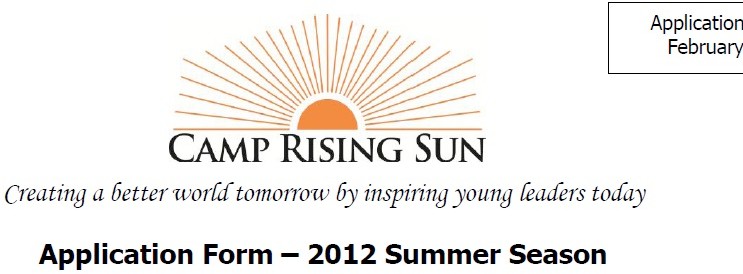 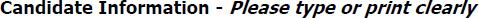 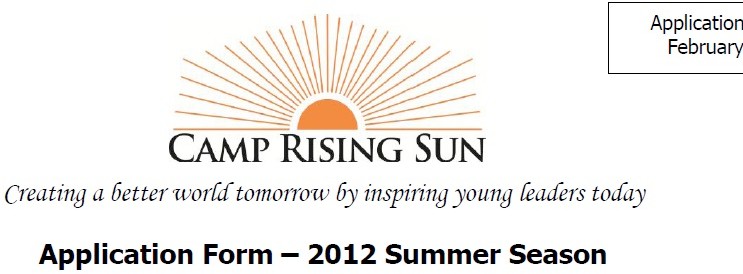 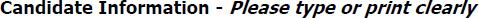 Last name: 		 First name: 		 Gender/Sex:     □ Male	□ FemaleMailing Address:Street: 	City: 	State:	 Postal/Zip Code: 	Country: 	Home Phone: 		Cell Phone: 	 Primary E-Mail Address: 			 Birth Date: Month: 	Day:           Year:           Born in: (city and country) 	 School Name: (city and country) 		 Name of Contact Person at School: 		 E-Mail Address of Contact Person: 		Family InformationSiblings, if any (Please list their names and ages): 	How long have you lived in your current community? 	 Where else have you lived? 	 List up to five places you have enjoyed visiting:Are you a native English speaker? □ YES	□ NOIf you are not a native English speaker, what is your level of proficiency in spoken English?□ Fluent	□ Proficient	□ IntermediateAcademic InterestsWhich subjects do you have and which one do you like the most? 	In case you have already plans for the future (university, career etc.) please explain them here: 	Other InterestsPlease, provide as much information as possible about your non-academic life and interests where applicable.Social and community work: 	Arts and creative interests (music, painting etc.): 	Sports: 	Responsible functions in your school or somewhere else, like student counsel etc.: 	Other functions, interests or specific things you would like the selection committee to know: 	I certify that the information contained in this application is true.Candidate Signature	Print Name	DateI grant permission to my child to apply for the Camp Rising Sun International Leadership Program and attend if selected.Parent or Legal Guardian Signature	Print Name	DatePlease do not forget to send the certified copies of your grade marks, the letter of recommendation and your own letter of motivation!City, State, CountryLength of StayPurpose of Stay